Тульчинський район Вінницька областьЮрківська сільська рада Тульчинського району Вінницької областіЮрківська сільська рада Тульчинського району Вінницької області                                                                                                               Експлікація земель, що зарезервовані для передачі у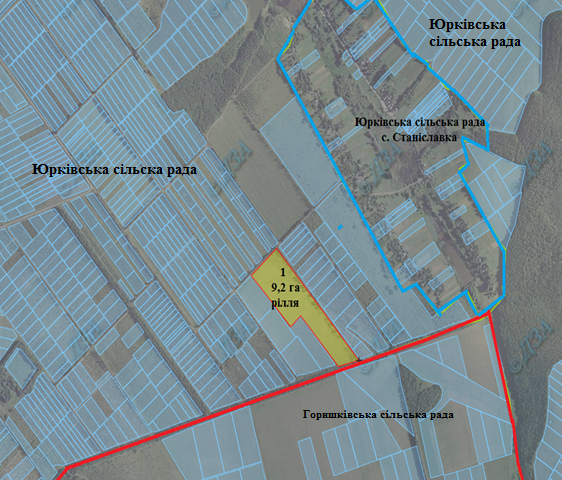 власність учасникам антитерористичної операціїУмовні позначення-земельна ділянка (масив), що зарезервованийдля надання у власність учасникам АТО / площа, га                                                                                           /        -межі населених пунктів                                                                                                                                                                                                                                                                                                                                                                                                                                                                                                                     /         -адміністративні межі сільських, селищних, міських рад                                                                                                                                                                         -земельні ділянки, які внесено до Державного земельного кадастру                                                                          М 1:10 000                                                                                                      	Інформація про зарезервовані земельні ділянки, які можуть бути передані у власність учасникам антитерористичної операції на території Тульчинського району (станом на 01.05.2017 року)Інформація про зарезервовані земельні ділянки, які можуть бути передані у власність учасникам антитерористичної операції на території Тульчинського району (станом на 01.05.2017 року)Інформація про зарезервовані земельні ділянки, які можуть бути передані у власність учасникам антитерористичної операції на території Тульчинського району (станом на 01.05.2017 року)Інформація про зарезервовані земельні ділянки, які можуть бути передані у власність учасникам антитерористичної операції на території Тульчинського району (станом на 01.05.2017 року)Інформація про зарезервовані земельні ділянки, які можуть бути передані у власність учасникам антитерористичної операції на території Тульчинського району (станом на 01.05.2017 року)Інформація про зарезервовані земельні ділянки, які можуть бути передані у власність учасникам антитерористичної операції на території Тульчинського району (станом на 01.05.2017 року)Інформація про зарезервовані земельні ділянки, які можуть бути передані у власність учасникам антитерористичної операції на території Тульчинського району (станом на 01.05.2017 року)Інформація про зарезервовані земельні ділянки, які можуть бути передані у власність учасникам антитерористичної операції на території Тульчинського району (станом на 01.05.2017 року)Інформація про зарезервовані земельні ділянки, які можуть бути передані у власність учасникам антитерористичної операції на території Тульчинського району (станом на 01.05.2017 року)Інформація про зарезервовані земельні ділянки, які можуть бути передані у власність учасникам антитерористичної операції на території Тульчинського району (станом на 01.05.2017 року)Інформація про зарезервовані земельні ділянки, які можуть бути передані у власність учасникам антитерористичної операції на території Тульчинського району (станом на 01.05.2017 року)Інформація про зарезервовані земельні ділянки, які можуть бути передані у власність учасникам антитерористичної операції на території Тульчинського району (станом на 01.05.2017 року)№ п/пАдміністративно-територіальна одиниця Всього зерезервовано земельних ділянок загальною площею, гаЗарезервовані територіальними органами Держгеокадастру земельні ділянки площею, гав тому числів тому числів тому числіЗарезервовані органами місцевого самоврядування земельні ділянки площею, гав тому числів тому числів тому числів тому числі№ п/пАдміністративно-територіальна одиниця Всього зерезервовано земельних ділянок загальною площею, гаЗарезервовані територіальними органами Держгеокадастру земельні ділянки площею, гадля ведення садівництвадля індивідуального дачного будівництвадля ведення особистого селянського господарстваЗарезервовані органами місцевого самоврядування земельні ділянки площею, гадля будівництва і обслуговування жилого будинку господарських будівель і споруд (присадибна ділянка)для ведення садівництвадля індивідуального дачного будівництвадля ведення особистого селянського господарства1234567891011121Юрківська9,29,29,2Всього по району9,29,29,2Начальник відділу І.В. Подоляквик Цвігун тел. 2-13-56Номер земельної ділянки (масиву) на планіКадастровий номер земельної ділянки (кварталу)Площа земельної ділянки (га)Цільове призначенняПерелік агрогруп грунтів      (в разі наявності)10524387200:01:0039,2Для ведення особистого селянського господарства50е39е